2023癌友家庭子女獎助學金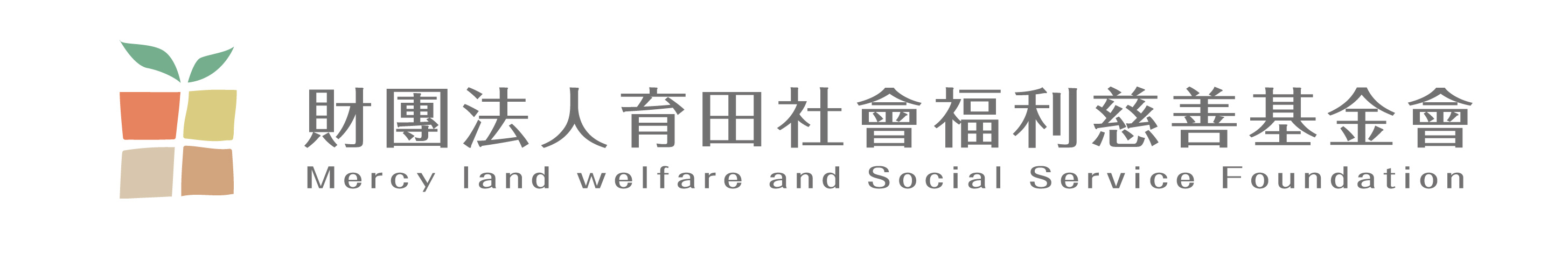 檢附文件查核表2023癌友家庭子女獎助學金申請表2023癌友家庭子女獎助學金申請人自傳2023癌友家庭子女獎助學金推薦函2023癌友家庭子女獎助學金與家人合影之生活照2023癌友家庭子女獎助學金帳戶資料注意事項注意事項注意事項申請表和相關文件，請於10月15日前以「掛號」方式(郵戳為憑)寄送至：33376桃園市龜山區文東五街37巷37號2樓 育田基金會 收 (需註明「申請獎助學金」)。寄送前請務必再次確認以下資料是否完備，並以迴紋針或長尾夾固定整份文件即可，毋須裝訂。擺放順序如下：申請表和相關文件，請於10月15日前以「掛號」方式(郵戳為憑)寄送至：33376桃園市龜山區文東五街37巷37號2樓 育田基金會 收 (需註明「申請獎助學金」)。寄送前請務必再次確認以下資料是否完備，並以迴紋針或長尾夾固定整份文件即可，毋須裝訂。擺放順序如下：申請表和相關文件，請於10月15日前以「掛號」方式(郵戳為憑)寄送至：33376桃園市龜山區文東五街37巷37號2樓 育田基金會 收 (需註明「申請獎助學金」)。寄送前請務必再次確認以下資料是否完備，並以迴紋針或長尾夾固定整份文件即可，毋須裝訂。擺放順序如下：項目是否完成檢查情形1. 獎助學金申請表正本□完成如 附件1，需浮貼最近半年內二吋半身脫帽照及簽名欄位需親筆簽名。2. 罹癌診斷證明書影本□完成3. 三個月內全戶戶籍謄本□完成 需含記事4. 同住人口111年度之綜合所得稅各類所得清單及財產歸屬清單影本□完成若112年度的低收或中低收證明者，免附所得與財產清單，請檢附中/低收入戶證明。5. 111-2學年度成績單，特殊表現需附上獲獎證明□完成一年級新生，請附前學歷之畢業成績單6. 111-2學年度在學證明或是學生證影本□完成學生證影本需蓋有申請時該學期註冊章7. 自傳□完成800字以上，如 附件28. 社工、學校師長推薦函□完成如 附件3，請推薦人親筆簽名加蓋章9. 與家人合影之生活照2張□完成如 附件410.申請人本人帳戶影本□完成如 附件5※檢附文件如缺件或內容不齊，視同不符申請資格。※檢附文件如缺件或內容不齊，視同不符申請資格。※檢附文件如缺件或內容不齊，視同不符申請資格。申請者基本資料姓名性　　別性　　別性　　別性　　別□男     □女□男     □女□男     □女最近半年內二吋半身脫帽照(請浮貼)申請者基本資料身份證/居留證號出生日期出生日期出生日期出生日期年   月   日年   月   日年   月   日最近半年內二吋半身脫帽照(請浮貼)申請者基本資料申請次數□第一次申請 □曾申請，有獲獎□曾申請，但未獲獎  □第一次申請 □曾申請，有獲獎□曾申請，但未獲獎  如何得知此活動訊息如何得知此活動訊息如何得知此活動訊息如何得知此活動訊息□學校 □醫院 □網路□社會局/社福中心□社福單位            □學校 □醫院 □網路□社會局/社福中心□社福單位            □學校 □醫院 □網路□社會局/社福中心□社福單位            最近半年內二吋半身脫帽照(請浮貼)申請者基本資料報名資格□國小組  □國中組  □高中職組  □大專院校□國小組  □國中組  □高中職組  □大專院校□國小組  □國中組  □高中職組  □大專院校□國小組  □國中組  □高中職組  □大專院校□國小組  □國中組  □高中職組  □大專院校□國小組  □國中組  □高中職組  □大專院校□國小組  □國中組  □高中職組  □大專院校□國小組  □國中組  □高中職組  □大專院校□國小組  □國中組  □高中職組  □大專院校□國小組  □國中組  □高中職組  □大專院校申請者基本資料報名資格學校名稱：　　　　　　　就讀科系/班級：　　　　　　學業成績，平均       分學校名稱：　　　　　　　就讀科系/班級：　　　　　　學業成績，平均       分學校名稱：　　　　　　　就讀科系/班級：　　　　　　學業成績，平均       分學校名稱：　　　　　　　就讀科系/班級：　　　　　　學業成績，平均       分學校名稱：　　　　　　　就讀科系/班級：　　　　　　學業成績，平均       分學校名稱：　　　　　　　就讀科系/班級：　　　　　　學業成績，平均       分學校名稱：　　　　　　　就讀科系/班級：　　　　　　學業成績，平均       分學校名稱：　　　　　　　就讀科系/班級：　　　　　　學業成績，平均       分學校名稱：　　　　　　　就讀科系/班級：　　　　　　學業成績，平均       分學校名稱：　　　　　　　就讀科系/班級：　　　　　　學業成績，平均       分申請者基本資料戶籍地址□□□                縣市              市鎮區鄉              村鄰                       路街        段       巷        弄       號       樓之        □□□                縣市              市鎮區鄉              村鄰                       路街        段       巷        弄       號       樓之        □□□                縣市              市鎮區鄉              村鄰                       路街        段       巷        弄       號       樓之        □□□                縣市              市鎮區鄉              村鄰                       路街        段       巷        弄       號       樓之        □□□                縣市              市鎮區鄉              村鄰                       路街        段       巷        弄       號       樓之        □□□                縣市              市鎮區鄉              村鄰                       路街        段       巷        弄       號       樓之        □□□                縣市              市鎮區鄉              村鄰                       路街        段       巷        弄       號       樓之        □□□                縣市              市鎮區鄉              村鄰                       路街        段       巷        弄       號       樓之        □□□                縣市              市鎮區鄉              村鄰                       路街        段       巷        弄       號       樓之        □□□                縣市              市鎮區鄉              村鄰                       路街        段       巷        弄       號       樓之        申請者基本資料通訊地址□同戶籍         □□□               縣市              市鎮區鄉              村鄰                       路街        段       巷        弄       號       樓之        □同戶籍         □□□               縣市              市鎮區鄉              村鄰                       路街        段       巷        弄       號       樓之        □同戶籍         □□□               縣市              市鎮區鄉              村鄰                       路街        段       巷        弄       號       樓之        □同戶籍         □□□               縣市              市鎮區鄉              村鄰                       路街        段       巷        弄       號       樓之        □同戶籍         □□□               縣市              市鎮區鄉              村鄰                       路街        段       巷        弄       號       樓之        □同戶籍         □□□               縣市              市鎮區鄉              村鄰                       路街        段       巷        弄       號       樓之        □同戶籍         □□□               縣市              市鎮區鄉              村鄰                       路街        段       巷        弄       號       樓之        □同戶籍         □□□               縣市              市鎮區鄉              村鄰                       路街        段       巷        弄       號       樓之        □同戶籍         □□□               縣市              市鎮區鄉              村鄰                       路街        段       巷        弄       號       樓之        □同戶籍         □□□               縣市              市鎮區鄉              村鄰                       路街        段       巷        弄       號       樓之        申請者基本資料電　　話市話：（　　）　　　　　　　　　　　手機：市話：（　　）　　　　　　　　　　　手機：市話：（　　）　　　　　　　　　　　手機：市話：（　　）　　　　　　　　　　　手機：市話：（　　）　　　　　　　　　　　手機：市話：（　　）　　　　　　　　　　　手機：市話：（　　）　　　　　　　　　　　手機：市話：（　　）　　　　　　　　　　　手機：市話：（　　）　　　　　　　　　　　手機：市話：（　　）　　　　　　　　　　　手機：申請者基本資料第二聯絡人姓名：          關係：          市話：（　　）　　　　　手機：姓名：          關係：          市話：（　　）　　　　　手機：姓名：          關係：          市話：（　　）　　　　　手機：姓名：          關係：          市話：（　　）　　　　　手機：姓名：          關係：          市話：（　　）　　　　　手機：姓名：          關係：          市話：（　　）　　　　　手機：姓名：          關係：          市話：（　　）　　　　　手機：姓名：          關係：          市話：（　　）　　　　　手機：姓名：          關係：          市話：（　　）　　　　　手機：姓名：          關係：          市話：（　　）　　　　　手機：罹癌成員資料姓名性　　別性　　別□男     □女□男     □女□男     □女罹癌成員資料身份證/居留證號出生日期出生日期年   月   日年   月   日年   月   日罹癌成員資料關係就診醫院就診醫院罹癌成員資料診斷情形疾病名稱：      　　           癌  □零期 　□　Ⅰ　□Ⅱ　□Ⅲ　□Ⅳ　□不詳確診日期：(民國)   年    月    日 □正在治療中 □復發且治療  □安寧療護治療方式：□手術 □化學治療 □放射線治療 □標靶藥物 □免疫藥物治療 □其他             疾病名稱：      　　           癌  □零期 　□　Ⅰ　□Ⅱ　□Ⅲ　□Ⅳ　□不詳確診日期：(民國)   年    月    日 □正在治療中 □復發且治療  □安寧療護治療方式：□手術 □化學治療 □放射線治療 □標靶藥物 □免疫藥物治療 □其他             疾病名稱：      　　           癌  □零期 　□　Ⅰ　□Ⅱ　□Ⅲ　□Ⅳ　□不詳確診日期：(民國)   年    月    日 □正在治療中 □復發且治療  □安寧療護治療方式：□手術 □化學治療 □放射線治療 □標靶藥物 □免疫藥物治療 □其他             疾病名稱：      　　           癌  □零期 　□　Ⅰ　□Ⅱ　□Ⅲ　□Ⅳ　□不詳確診日期：(民國)   年    月    日 □正在治療中 □復發且治療  □安寧療護治療方式：□手術 □化學治療 □放射線治療 □標靶藥物 □免疫藥物治療 □其他             疾病名稱：      　　           癌  □零期 　□　Ⅰ　□Ⅱ　□Ⅲ　□Ⅳ　□不詳確診日期：(民國)   年    月    日 □正在治療中 □復發且治療  □安寧療護治療方式：□手術 □化學治療 □放射線治療 □標靶藥物 □免疫藥物治療 □其他             疾病名稱：      　　           癌  □零期 　□　Ⅰ　□Ⅱ　□Ⅲ　□Ⅳ　□不詳確診日期：(民國)   年    月    日 □正在治療中 □復發且治療  □安寧療護治療方式：□手術 □化學治療 □放射線治療 □標靶藥物 □免疫藥物治療 □其他             疾病名稱：      　　           癌  □零期 　□　Ⅰ　□Ⅱ　□Ⅲ　□Ⅳ　□不詳確診日期：(民國)   年    月    日 □正在治療中 □復發且治療  □安寧療護治療方式：□手術 □化學治療 □放射線治療 □標靶藥物 □免疫藥物治療 □其他             疾病名稱：      　　           癌  □零期 　□　Ⅰ　□Ⅱ　□Ⅲ　□Ⅳ　□不詳確診日期：(民國)   年    月    日 □正在治療中 □復發且治療  □安寧療護治療方式：□手術 □化學治療 □放射線治療 □標靶藥物 □免疫藥物治療 □其他             疾病名稱：      　　           癌  □零期 　□　Ⅰ　□Ⅱ　□Ⅲ　□Ⅳ　□不詳確診日期：(民國)   年    月    日 □正在治療中 □復發且治療  □安寧療護治療方式：□手術 □化學治療 □放射線治療 □標靶藥物 □免疫藥物治療 □其他             疾病名稱：      　　           癌  □零期 　□　Ⅰ　□Ⅱ　□Ⅲ　□Ⅳ　□不詳確診日期：(民國)   年    月    日 □正在治療中 □復發且治療  □安寧療護治療方式：□手術 □化學治療 □放射線治療 □標靶藥物 □免疫藥物治療 □其他             家庭經濟狀況＊家庭成員共　　　　　人，目前工作人數共　　　　　人＊家庭每月總所得約　　　　　　　　元（不含社福資源補助），固定支出約　　　　　　　　元＊社會資源補助每月總收入約　　　　　　　　　元；補助來源　　　　　　　　　　　　　　　＊福利身份□低收□中低收□特殊境遇家庭□弱勢家庭兒少□家庭成員領有身心障礙證明□其他　　　　＊家庭成員共　　　　　人，目前工作人數共　　　　　人＊家庭每月總所得約　　　　　　　　元（不含社福資源補助），固定支出約　　　　　　　　元＊社會資源補助每月總收入約　　　　　　　　　元；補助來源　　　　　　　　　　　　　　　＊福利身份□低收□中低收□特殊境遇家庭□弱勢家庭兒少□家庭成員領有身心障礙證明□其他　　　　＊家庭成員共　　　　　人，目前工作人數共　　　　　人＊家庭每月總所得約　　　　　　　　元（不含社福資源補助），固定支出約　　　　　　　　元＊社會資源補助每月總收入約　　　　　　　　　元；補助來源　　　　　　　　　　　　　　　＊福利身份□低收□中低收□特殊境遇家庭□弱勢家庭兒少□家庭成員領有身心障礙證明□其他　　　　＊家庭成員共　　　　　人，目前工作人數共　　　　　人＊家庭每月總所得約　　　　　　　　元（不含社福資源補助），固定支出約　　　　　　　　元＊社會資源補助每月總收入約　　　　　　　　　元；補助來源　　　　　　　　　　　　　　　＊福利身份□低收□中低收□特殊境遇家庭□弱勢家庭兒少□家庭成員領有身心障礙證明□其他　　　　＊家庭成員共　　　　　人，目前工作人數共　　　　　人＊家庭每月總所得約　　　　　　　　元（不含社福資源補助），固定支出約　　　　　　　　元＊社會資源補助每月總收入約　　　　　　　　　元；補助來源　　　　　　　　　　　　　　　＊福利身份□低收□中低收□特殊境遇家庭□弱勢家庭兒少□家庭成員領有身心障礙證明□其他　　　　＊家庭成員共　　　　　人，目前工作人數共　　　　　人＊家庭每月總所得約　　　　　　　　元（不含社福資源補助），固定支出約　　　　　　　　元＊社會資源補助每月總收入約　　　　　　　　　元；補助來源　　　　　　　　　　　　　　　＊福利身份□低收□中低收□特殊境遇家庭□弱勢家庭兒少□家庭成員領有身心障礙證明□其他　　　　＊家庭成員共　　　　　人，目前工作人數共　　　　　人＊家庭每月總所得約　　　　　　　　元（不含社福資源補助），固定支出約　　　　　　　　元＊社會資源補助每月總收入約　　　　　　　　　元；補助來源　　　　　　　　　　　　　　　＊福利身份□低收□中低收□特殊境遇家庭□弱勢家庭兒少□家庭成員領有身心障礙證明□其他　　　　＊家庭成員共　　　　　人，目前工作人數共　　　　　人＊家庭每月總所得約　　　　　　　　元（不含社福資源補助），固定支出約　　　　　　　　元＊社會資源補助每月總收入約　　　　　　　　　元；補助來源　　　　　　　　　　　　　　　＊福利身份□低收□中低收□特殊境遇家庭□弱勢家庭兒少□家庭成員領有身心障礙證明□其他　　　　＊家庭成員共　　　　　人，目前工作人數共　　　　　人＊家庭每月總所得約　　　　　　　　元（不含社福資源補助），固定支出約　　　　　　　　元＊社會資源補助每月總收入約　　　　　　　　　元；補助來源　　　　　　　　　　　　　　　＊福利身份□低收□中低收□特殊境遇家庭□弱勢家庭兒少□家庭成員領有身心障礙證明□其他　　　　＊家庭成員共　　　　　人，目前工作人數共　　　　　人＊家庭每月總所得約　　　　　　　　元（不含社福資源補助），固定支出約　　　　　　　　元＊社會資源補助每月總收入約　　　　　　　　　元；補助來源　　　　　　　　　　　　　　　＊福利身份□低收□中低收□特殊境遇家庭□弱勢家庭兒少□家庭成員領有身心障礙證明□其他　　　　＊家庭成員共　　　　　人，目前工作人數共　　　　　人＊家庭每月總所得約　　　　　　　　元（不含社福資源補助），固定支出約　　　　　　　　元＊社會資源補助每月總收入約　　　　　　　　　元；補助來源　　　　　　　　　　　　　　　＊福利身份□低收□中低收□特殊境遇家庭□弱勢家庭兒少□家庭成員領有身心障礙證明□其他　　　　檢附文件□申請表正本(附件1) □罹癌診斷證明書影本□三個月內全戶戶籍謄本(未含記事不予審核)□同住人口111年度之綜合所得稅各類所得清單及財產歸屬清單影本；若111年度的低收或中低收證明者，免附所得與財產清單□申請表正本(附件1) □罹癌診斷證明書影本□三個月內全戶戶籍謄本(未含記事不予審核)□同住人口111年度之綜合所得稅各類所得清單及財產歸屬清單影本；若111年度的低收或中低收證明者，免附所得與財產清單□申請表正本(附件1) □罹癌診斷證明書影本□三個月內全戶戶籍謄本(未含記事不予審核)□同住人口111年度之綜合所得稅各類所得清單及財產歸屬清單影本；若111年度的低收或中低收證明者，免附所得與財產清單□申請表正本(附件1) □罹癌診斷證明書影本□三個月內全戶戶籍謄本(未含記事不予審核)□同住人口111年度之綜合所得稅各類所得清單及財產歸屬清單影本；若111年度的低收或中低收證明者，免附所得與財產清單□111-2學年度成績單，特殊表現需附上獲獎證明□111-2學年度在學證明或是學生證□自傳(附件2)□社工、學校師長推薦函(附件3)□最近半年內二吋半身脫帽照黏貼處1張(浮貼於申請表)及與家人合影之生活照2張(浮貼於附件4) □申請人或監護人金融機構存簿封面影本(附件5)□111-2學年度成績單，特殊表現需附上獲獎證明□111-2學年度在學證明或是學生證□自傳(附件2)□社工、學校師長推薦函(附件3)□最近半年內二吋半身脫帽照黏貼處1張(浮貼於申請表)及與家人合影之生活照2張(浮貼於附件4) □申請人或監護人金融機構存簿封面影本(附件5)□111-2學年度成績單，特殊表現需附上獲獎證明□111-2學年度在學證明或是學生證□自傳(附件2)□社工、學校師長推薦函(附件3)□最近半年內二吋半身脫帽照黏貼處1張(浮貼於申請表)及與家人合影之生活照2張(浮貼於附件4) □申請人或監護人金融機構存簿封面影本(附件5)□111-2學年度成績單，特殊表現需附上獲獎證明□111-2學年度在學證明或是學生證□自傳(附件2)□社工、學校師長推薦函(附件3)□最近半年內二吋半身脫帽照黏貼處1張(浮貼於申請表)及與家人合影之生活照2張(浮貼於附件4) □申請人或監護人金融機構存簿封面影本(附件5)□111-2學年度成績單，特殊表現需附上獲獎證明□111-2學年度在學證明或是學生證□自傳(附件2)□社工、學校師長推薦函(附件3)□最近半年內二吋半身脫帽照黏貼處1張(浮貼於申請表)及與家人合影之生活照2張(浮貼於附件4) □申請人或監護人金融機構存簿封面影本(附件5)□111-2學年度成績單，特殊表現需附上獲獎證明□111-2學年度在學證明或是學生證□自傳(附件2)□社工、學校師長推薦函(附件3)□最近半年內二吋半身脫帽照黏貼處1張(浮貼於申請表)及與家人合影之生活照2張(浮貼於附件4) □申請人或監護人金融機構存簿封面影本(附件5)□111-2學年度成績單，特殊表現需附上獲獎證明□111-2學年度在學證明或是學生證□自傳(附件2)□社工、學校師長推薦函(附件3)□最近半年內二吋半身脫帽照黏貼處1張(浮貼於申請表)及與家人合影之生活照2張(浮貼於附件4) □申請人或監護人金融機構存簿封面影本(附件5)同意書我已充分了解「2023癌友家庭子女獎助學金」之申請內容與注意事項，並同意接受育田基金會採訪拍攝及授權育田基金會運用或重製本人投稿之文章與照片，作為文宣、報導等公益用途。我已充分了解經書面審查後，須配合本會家庭訪視或電話訪談，另受理申請所提供文件審核階段中，育田基金為保有向申請人就讀學校行使徵信之權利，若經發現提交之文件涉有偽造文書之嫌時，育田基金會除將通報所就讀之學校外，並得移請司法機關處理。本人切結上述填寫與所附申請資料均屬實無作假；並同意獲此獎助學金後，將出席□11/18台北場 □11/26台中場 □11/25高雄場 頒獎典禮暨電影欣賞日，將帶＿名家人出席(攜伴最多4名)(請勾選參與其中一場)；若無法出席者，均視同放棄獎助學金獎助學金將採匯款轉帳方式提供，撥付日期將另行公告我已充分了解「2023癌友家庭子女獎助學金」之申請內容與注意事項，並同意接受育田基金會採訪拍攝及授權育田基金會運用或重製本人投稿之文章與照片，作為文宣、報導等公益用途。我已充分了解經書面審查後，須配合本會家庭訪視或電話訪談，另受理申請所提供文件審核階段中，育田基金為保有向申請人就讀學校行使徵信之權利，若經發現提交之文件涉有偽造文書之嫌時，育田基金會除將通報所就讀之學校外，並得移請司法機關處理。本人切結上述填寫與所附申請資料均屬實無作假；並同意獲此獎助學金後，將出席□11/18台北場 □11/26台中場 □11/25高雄場 頒獎典禮暨電影欣賞日，將帶＿名家人出席(攜伴最多4名)(請勾選參與其中一場)；若無法出席者，均視同放棄獎助學金獎助學金將採匯款轉帳方式提供，撥付日期將另行公告我已充分了解「2023癌友家庭子女獎助學金」之申請內容與注意事項，並同意接受育田基金會採訪拍攝及授權育田基金會運用或重製本人投稿之文章與照片，作為文宣、報導等公益用途。我已充分了解經書面審查後，須配合本會家庭訪視或電話訪談，另受理申請所提供文件審核階段中，育田基金為保有向申請人就讀學校行使徵信之權利，若經發現提交之文件涉有偽造文書之嫌時，育田基金會除將通報所就讀之學校外，並得移請司法機關處理。本人切結上述填寫與所附申請資料均屬實無作假；並同意獲此獎助學金後，將出席□11/18台北場 □11/26台中場 □11/25高雄場 頒獎典禮暨電影欣賞日，將帶＿名家人出席(攜伴最多4名)(請勾選參與其中一場)；若無法出席者，均視同放棄獎助學金獎助學金將採匯款轉帳方式提供，撥付日期將另行公告我已充分了解「2023癌友家庭子女獎助學金」之申請內容與注意事項，並同意接受育田基金會採訪拍攝及授權育田基金會運用或重製本人投稿之文章與照片，作為文宣、報導等公益用途。我已充分了解經書面審查後，須配合本會家庭訪視或電話訪談，另受理申請所提供文件審核階段中，育田基金為保有向申請人就讀學校行使徵信之權利，若經發現提交之文件涉有偽造文書之嫌時，育田基金會除將通報所就讀之學校外，並得移請司法機關處理。本人切結上述填寫與所附申請資料均屬實無作假；並同意獲此獎助學金後，將出席□11/18台北場 □11/26台中場 □11/25高雄場 頒獎典禮暨電影欣賞日，將帶＿名家人出席(攜伴最多4名)(請勾選參與其中一場)；若無法出席者，均視同放棄獎助學金獎助學金將採匯款轉帳方式提供，撥付日期將另行公告我已充分了解「2023癌友家庭子女獎助學金」之申請內容與注意事項，並同意接受育田基金會採訪拍攝及授權育田基金會運用或重製本人投稿之文章與照片，作為文宣、報導等公益用途。我已充分了解經書面審查後，須配合本會家庭訪視或電話訪談，另受理申請所提供文件審核階段中，育田基金為保有向申請人就讀學校行使徵信之權利，若經發現提交之文件涉有偽造文書之嫌時，育田基金會除將通報所就讀之學校外，並得移請司法機關處理。本人切結上述填寫與所附申請資料均屬實無作假；並同意獲此獎助學金後，將出席□11/18台北場 □11/26台中場 □11/25高雄場 頒獎典禮暨電影欣賞日，將帶＿名家人出席(攜伴最多4名)(請勾選參與其中一場)；若無法出席者，均視同放棄獎助學金獎助學金將採匯款轉帳方式提供，撥付日期將另行公告我已充分了解「2023癌友家庭子女獎助學金」之申請內容與注意事項，並同意接受育田基金會採訪拍攝及授權育田基金會運用或重製本人投稿之文章與照片，作為文宣、報導等公益用途。我已充分了解經書面審查後，須配合本會家庭訪視或電話訪談，另受理申請所提供文件審核階段中，育田基金為保有向申請人就讀學校行使徵信之權利，若經發現提交之文件涉有偽造文書之嫌時，育田基金會除將通報所就讀之學校外，並得移請司法機關處理。本人切結上述填寫與所附申請資料均屬實無作假；並同意獲此獎助學金後，將出席□11/18台北場 □11/26台中場 □11/25高雄場 頒獎典禮暨電影欣賞日，將帶＿名家人出席(攜伴最多4名)(請勾選參與其中一場)；若無法出席者，均視同放棄獎助學金獎助學金將採匯款轉帳方式提供，撥付日期將另行公告我已充分了解「2023癌友家庭子女獎助學金」之申請內容與注意事項，並同意接受育田基金會採訪拍攝及授權育田基金會運用或重製本人投稿之文章與照片，作為文宣、報導等公益用途。我已充分了解經書面審查後，須配合本會家庭訪視或電話訪談，另受理申請所提供文件審核階段中，育田基金為保有向申請人就讀學校行使徵信之權利，若經發現提交之文件涉有偽造文書之嫌時，育田基金會除將通報所就讀之學校外，並得移請司法機關處理。本人切結上述填寫與所附申請資料均屬實無作假；並同意獲此獎助學金後，將出席□11/18台北場 □11/26台中場 □11/25高雄場 頒獎典禮暨電影欣賞日，將帶＿名家人出席(攜伴最多4名)(請勾選參與其中一場)；若無法出席者，均視同放棄獎助學金獎助學金將採匯款轉帳方式提供，撥付日期將另行公告我已充分了解「2023癌友家庭子女獎助學金」之申請內容與注意事項，並同意接受育田基金會採訪拍攝及授權育田基金會運用或重製本人投稿之文章與照片，作為文宣、報導等公益用途。我已充分了解經書面審查後，須配合本會家庭訪視或電話訪談，另受理申請所提供文件審核階段中，育田基金為保有向申請人就讀學校行使徵信之權利，若經發現提交之文件涉有偽造文書之嫌時，育田基金會除將通報所就讀之學校外，並得移請司法機關處理。本人切結上述填寫與所附申請資料均屬實無作假；並同意獲此獎助學金後，將出席□11/18台北場 □11/26台中場 □11/25高雄場 頒獎典禮暨電影欣賞日，將帶＿名家人出席(攜伴最多4名)(請勾選參與其中一場)；若無法出席者，均視同放棄獎助學金獎助學金將採匯款轉帳方式提供，撥付日期將另行公告我已充分了解「2023癌友家庭子女獎助學金」之申請內容與注意事項，並同意接受育田基金會採訪拍攝及授權育田基金會運用或重製本人投稿之文章與照片，作為文宣、報導等公益用途。我已充分了解經書面審查後，須配合本會家庭訪視或電話訪談，另受理申請所提供文件審核階段中，育田基金為保有向申請人就讀學校行使徵信之權利，若經發現提交之文件涉有偽造文書之嫌時，育田基金會除將通報所就讀之學校外，並得移請司法機關處理。本人切結上述填寫與所附申請資料均屬實無作假；並同意獲此獎助學金後，將出席□11/18台北場 □11/26台中場 □11/25高雄場 頒獎典禮暨電影欣賞日，將帶＿名家人出席(攜伴最多4名)(請勾選參與其中一場)；若無法出席者，均視同放棄獎助學金獎助學金將採匯款轉帳方式提供，撥付日期將另行公告我已充分了解「2023癌友家庭子女獎助學金」之申請內容與注意事項，並同意接受育田基金會採訪拍攝及授權育田基金會運用或重製本人投稿之文章與照片，作為文宣、報導等公益用途。我已充分了解經書面審查後，須配合本會家庭訪視或電話訪談，另受理申請所提供文件審核階段中，育田基金為保有向申請人就讀學校行使徵信之權利，若經發現提交之文件涉有偽造文書之嫌時，育田基金會除將通報所就讀之學校外，並得移請司法機關處理。本人切結上述填寫與所附申請資料均屬實無作假；並同意獲此獎助學金後，將出席□11/18台北場 □11/26台中場 □11/25高雄場 頒獎典禮暨電影欣賞日，將帶＿名家人出席(攜伴最多4名)(請勾選參與其中一場)；若無法出席者，均視同放棄獎助學金獎助學金將採匯款轉帳方式提供，撥付日期將另行公告我已充分了解「2023癌友家庭子女獎助學金」之申請內容與注意事項，並同意接受育田基金會採訪拍攝及授權育田基金會運用或重製本人投稿之文章與照片，作為文宣、報導等公益用途。我已充分了解經書面審查後，須配合本會家庭訪視或電話訪談，另受理申請所提供文件審核階段中，育田基金為保有向申請人就讀學校行使徵信之權利，若經發現提交之文件涉有偽造文書之嫌時，育田基金會除將通報所就讀之學校外，並得移請司法機關處理。本人切結上述填寫與所附申請資料均屬實無作假；並同意獲此獎助學金後，將出席□11/18台北場 □11/26台中場 □11/25高雄場 頒獎典禮暨電影欣賞日，將帶＿名家人出席(攜伴最多4名)(請勾選參與其中一場)；若無法出席者，均視同放棄獎助學金獎助學金將採匯款轉帳方式提供，撥付日期將另行公告申請人/監護人簽名申請人/監護人簽名申請人/監護人簽名18歲以下,請由監護人簽名18歲以下,請由監護人簽名18歲以下,請由監護人簽名日　　期日　　期日　　期日　　期112年   月   日112年   月   日自傳＊說明：至少800字，親筆書寫或電腦打字皆可，打字請以標楷體12號字，單行間距，不得由他人代寫，若申請者年紀太小或表達能力有障礙（如特教班學生），可由家長或師長代為填寫。1.自我及家庭成員介紹2.家中經濟狀況3.家庭成員罹癌後生活改變與如何相處互動4.對罹癌家人想說與鼓勵的話5.獲得助學金想做的事情自傳推薦人說明推薦事由＊說明：請簡述申請人的家庭經濟、與罹癌家人互動關係、在校表現及您推薦的原因；請盡量提供此推薦函，若無老師可以撰寫推薦函，可以請社工協助撰寫。＊說明：請簡述申請人的家庭經濟、與罹癌家人互動關係、在校表現及您推薦的原因；請盡量提供此推薦函，若無老師可以撰寫推薦函，可以請社工協助撰寫。＊說明：請簡述申請人的家庭經濟、與罹癌家人互動關係、在校表現及您推薦的原因；請盡量提供此推薦函，若無老師可以撰寫推薦函，可以請社工協助撰寫。＊說明：請簡述申請人的家庭經濟、與罹癌家人互動關係、在校表現及您推薦的原因；請盡量提供此推薦函，若無老師可以撰寫推薦函，可以請社工協助撰寫。推薦人說明推薦事由推薦人說明推薦事由推薦人姓名需社工或學校師長   (簽章)與申請人關係推薦人說明推薦事由服務單位/職稱推薦人說明推薦事由聯絡電話/手機申 請 人 姓 名近期生活照（家庭）近期生活照（家庭）近期生活照（家庭）近期生活照（家庭）【匯款帳號存摺影本】黏貼處(請提供最新及正確之帳號並優先提供「郵局或華南銀行」存簿帳號以利後續獲獎撥款)帳號、戶名、銀行/郵局及分行名稱與代碼務必清楚若非申請者本人帳戶，請註明帳戶提供者與申請人之關係【匯款帳號存摺影本】黏貼處(請提供最新及正確之帳號並優先提供「郵局或華南銀行」存簿帳號以利後續獲獎撥款)帳號、戶名、銀行/郵局及分行名稱與代碼務必清楚若非申請者本人帳戶，請註明帳戶提供者與申請人之關係【匯款帳號存摺影本】黏貼處(請提供最新及正確之帳號並優先提供「郵局或華南銀行」存簿帳號以利後續獲獎撥款)帳號、戶名、銀行/郵局及分行名稱與代碼務必清楚若非申請者本人帳戶，請註明帳戶提供者與申請人之關係【匯款帳號存摺影本】黏貼處(請提供最新及正確之帳號並優先提供「郵局或華南銀行」存簿帳號以利後續獲獎撥款)帳號、戶名、銀行/郵局及分行名稱與代碼務必清楚若非申請者本人帳戶，請註明帳戶提供者與申請人之關係【匯款帳號存摺影本】黏貼處(請提供最新及正確之帳號並優先提供「郵局或華南銀行」存簿帳號以利後續獲獎撥款)帳號、戶名、銀行/郵局及分行名稱與代碼務必清楚若非申請者本人帳戶，請註明帳戶提供者與申請人之關係【匯款帳號存摺影本】黏貼處(請提供最新及正確之帳號並優先提供「郵局或華南銀行」存簿帳號以利後續獲獎撥款)帳號、戶名、銀行/郵局及分行名稱與代碼務必清楚若非申請者本人帳戶，請註明帳戶提供者與申請人之關係【匯款帳號存摺影本】黏貼處(請提供最新及正確之帳號並優先提供「郵局或華南銀行」存簿帳號以利後續獲獎撥款)帳號、戶名、銀行/郵局及分行名稱與代碼務必清楚若非申請者本人帳戶，請註明帳戶提供者與申請人之關係【匯款帳號存摺影本】黏貼處(請提供最新及正確之帳號並優先提供「郵局或華南銀行」存簿帳號以利後續獲獎撥款)帳號、戶名、銀行/郵局及分行名稱與代碼務必清楚若非申請者本人帳戶，請註明帳戶提供者與申請人之關係戶名銀行/郵局名稱銀行/郵局名稱分行名稱分行名稱銀行/郵局代碼銀行/郵局代碼帳號請提供申請者本人之存摺影本，若非申請者本人之帳戶，請註明帳戶提供者與申請者之關係，並附上帳戶提供者之身分證字號及戶籍地址。請提供申請者本人之存摺影本，若非申請者本人之帳戶，請註明帳戶提供者與申請者之關係，並附上帳戶提供者之身分證字號及戶籍地址。請提供申請者本人之存摺影本，若非申請者本人之帳戶，請註明帳戶提供者與申請者之關係，並附上帳戶提供者之身分證字號及戶籍地址。請提供申請者本人之存摺影本，若非申請者本人之帳戶，請註明帳戶提供者與申請者之關係，並附上帳戶提供者之身分證字號及戶籍地址。請提供申請者本人之存摺影本，若非申請者本人之帳戶，請註明帳戶提供者與申請者之關係，並附上帳戶提供者之身分證字號及戶籍地址。請提供申請者本人之存摺影本，若非申請者本人之帳戶，請註明帳戶提供者與申請者之關係，並附上帳戶提供者之身分證字號及戶籍地址。請提供申請者本人之存摺影本，若非申請者本人之帳戶，請註明帳戶提供者與申請者之關係，並附上帳戶提供者之身分證字號及戶籍地址。請提供申請者本人之存摺影本，若非申請者本人之帳戶，請註明帳戶提供者與申請者之關係，並附上帳戶提供者之身分證字號及戶籍地址。帳戶提供者帳戶提供者與申請者之關係與申請者之關係身分證字號身分證字號戶籍地址（請務必填鄰里）戶籍地址（請務必填鄰里）